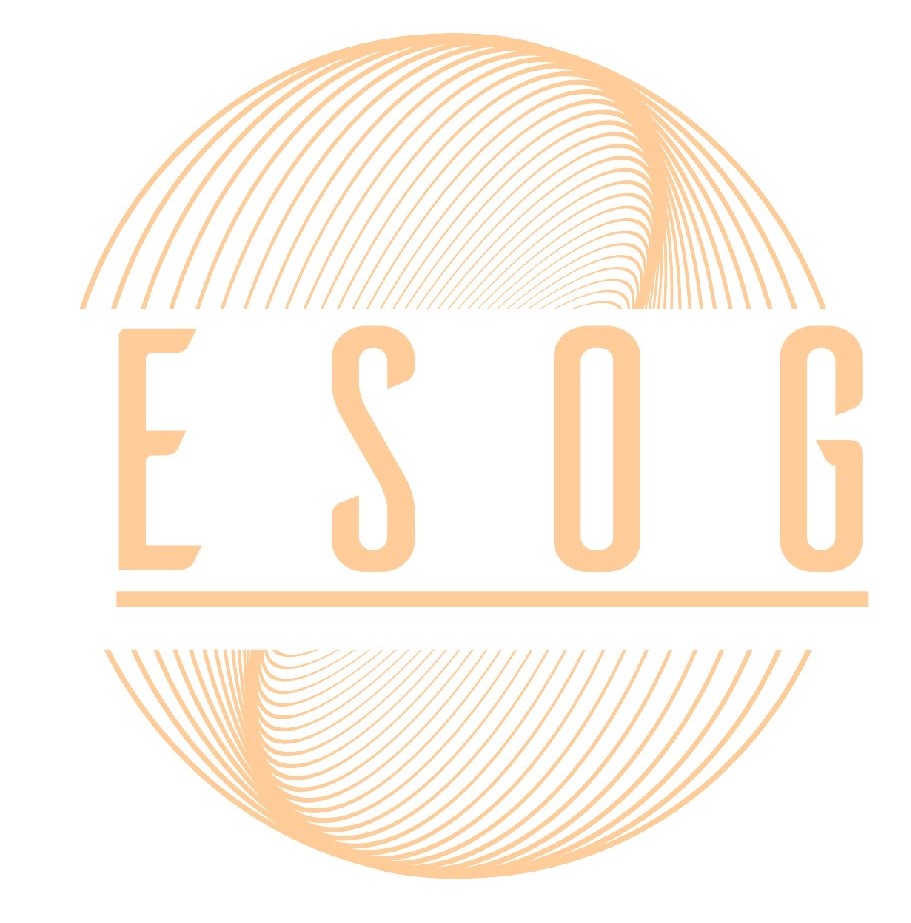 Ecole de Sexothérapie à Orientation GestaltisteDOSSIER DE CANDIDATURE aux années 1 et 2Il est important pour l’école de bien vous connaître afin de vous proposer un parcours le plus pertinent en fonction de votre expérience antérieure. Il est clair que toutes les informations que vous nous communiquerez dans ce document resteront confidentielles.Pouvez-vous préciser d’abord les grandes lignes de votre expérience professionnelle ?Pouvez-vous aussi préciser, le (ou les) parcours thérapeutique(s) que vous avez réalisés, en précisant les techniques de référence (gestalt, psychanalyse, bio-énergie, autres…) et, si possible, le (ou les) thérapeutes avec lesquels vous avez travaillé ? Vous pouvez indiquer aussi les parcours tels que Tantra, Tao ou chamanisme ?Quelles sont aussi les formations que vous avez suivies dans le domaine de la psychothérapie et de la relation d’aide, en précisant les instituts organisateurs de ces formations et les formateurs ou principaux formateurs ?Pourriez-vous préciser ce que vous attendez de cette formation ?A priori, et sans engagement de votre part, comment imaginez-vous aujourd’hui utiliser professionnellement les acquis de cette formation : travail thérapeutique en cabinet, coaching en matière de sexualité, éducation à la sexualité, travail en institution…?Avez-vous des informations personnelles que vous souhaiteriez porter à la connaissance des dirigeants de l’école ?Si vous êtes une Personne en Situation de Handicap, vous pouvez décrire la nature de votre handicap et quels seraient les aménagements que vous souhaiteriez pour faciliter votre insertion ?Ce dossier d’inscription est à retourner rempli :de préférence par mail à esog.ecole@gmail.comou éventuellement par courrier à : ESOG   -   24 rue du Texel   -   75014   PARISDate : 						Signature : Nom : Prénom : Date de naissance :Adresse :Téléphone :Email : Profession actuelle :SIRET (éventuellement)Photo numérique (si possible)